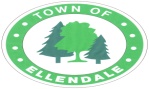 TOWN OF ELLENDALE				PLEASE NOTE THE LOCATION OF THE MEETING       TOWN COUNCIL – SPECIAL MEETING			     ELLENDALE VOLUNTEER FIRE COMPANY – 302 MAIN STREETThursday, September 28, 2023 – 6:30 PMPrior to scheduled Public WorkshopAGENDA Call to Order            Pledge of Allegiance/Moment of SilenceRoll CallApproval of Agenda NEW BUSINESS:North Old State Rd Speed Reduction RequestRecognition of Visitors-		At this time, anyone wishing to address the town council may do so. (Please note there is a two minute time limit and there is no rebuttal from council members or members of the public permitted.)ADJOURNMENT  Note: Pursuant to 29 Del.C. Section 10004(e)(2) Agenda items as listed may not be considered in sequence.  This Agenda is subject to include additional items, including Executive Sessions, or the deletion of items including Executive Sessions, which arise at the time of the meeting.NOTE: All items on the Council Meeting Agenda are subject to a potential vote.